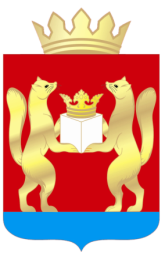 АДМИНИСТРАЦИЯ  ТАСЕЕВСКОГО  РАЙОНАП О С Т А Н О В Л Е Н И ЕО создании муниципальной комиссии по организации и проведению оценки готовности подготовки муниципальных образовательных организаций, реализующих основные и дополнительные общеобразовательные программы на территории Тасеевского района к новому учебному годуВ соответствии с распоряжением Правительства Красноярского края от 07.04.2022 № 276 - р, в целях обеспечения своевременной и качественной подготовки муниципальных образовательных организаций, реализующих основные и дополнительные общеобразовательные программы, создания современных и безопасных условий, контроля за качеством подготовки объектов системы образования Тасеевского района к новому учебному году, руководствуясь ст. 28, ст. 46, ст. 48 Устава Тасеевского района,ПОСТАНОВЛЯЕТ:1.Утвердить:1.1.Состав муниципальной комиссии по организации и проведению оценки готовности подготовки муниципальных образовательных организаций, реализующих основные и дополнительные общеобразовательные программы на территории Тасеевского района к новому учебному году, согласно приложению № 1.1.2.Положение о муниципальной комиссии по организации и проведению оценки готовности подготовки муниципальных образовательных организаций, реализующих основные и дополнительные общеобразовательные программы на территории Тасеевского района к новому учебному году, согласно приложению № 2.1.3.График проверки готовности муниципальных образовательных организаций, реализующих основные и дополнительные общеобразовательные программы на территории Тасеевского района к новому учебному году, согласно приложению № 3.2.Признать утратившим силу постановления администрации Тасеевского района:от 08.05.2019 № 263 «О районном смотре готовности образовательных учреждений к новому 2019-2020 учебному году»;от 28.05.2020 № 243 «О подготовке образовательных организаций, реализующих основные и дополнительные общеобразовательные программы 28.05.2020 № 243 «О подготовке образовательных организаций, реализующих основные и дополнительные общеобразовательные программы на территории Тасеевского района к новому 2020-2021 учебному году»;от 07.06.2021 № 315 «О создании муниципальной комиссии по организации и проведению оценки готовности подготовки муниципальных образовательных организаций, реализующих основные и дополнительные общеобразовательные программы на территории Тасеевского района к новому 2021/22 учебному году»;3.Контроль за выполнением настоящего  постановления возложить на заместителя Главы района по социальным вопросам Кулеву Т.М.4.Опубликовать настоящее постановление на официальном сайте администрации Тасеевского района в сети Интернет.5.Постановление вступает в силу со дня подписания.Глава Тасеевского района                                                           К.К. ДизендорфПриложение № 1к постановлению администрации Тасеевского районаот 12.05.2022 № 256Состав муниципальной комиссиипо организации и проведению оценки готовности подготовки муниципальных образовательных организаций, реализующих основные и дополнительные общеобразовательные программы на территории Тасеевского района к новому учебному годуПриложение № 2к постановлению администрации Тасеевского районаот 12.05.2022 № 256Положениео муниципальной комиссии по организации и проведению оценки готовности подготовки муниципальных образовательных организаций, реализующих основные и дополнительные общеобразовательные программы на территории Тасеевского района к новому учебному году1.Настоящее Положение о муниципальной комиссии по организации и проведению оценки готовности подготовки муниципальных образовательных организаций, реализующих основные и дополнительные общеобразовательные программы на территории Тасеевского района к новому учебному году (далее - Положение) разработано в соответствии с законодательством Правительства Красноярского края и определяет цели и задачи проведения оценки готовности подготовки муниципальных образовательных организаций, реализующих основные и дополнительные общеобразовательные программы на территории Тасеевского района к новому учебному году (далее - Оценка), порядок проведения Оценки и подведения его итогов.2.Цели и задачи смотра:-создание современных, безопасных и здоровье сберегающих условий обучения и труда;-сохранение, совершенствование и развитие материально-технической базы учреждений;-контроль качества подготовки объектов системы образования к новому учебному году.3.Оценка проводится 01 августа по 05 августа 2022 года.4.В Оценке принимают участие муниципальные образовательные организации Тасеевского района всех типов, подведомственные отделу образования.5.Оценка проводится муниципальной комиссией по организации и проведению оценки готовности подготовки муниципальных образовательных организаций, реализующих основные и дополнительные общеобразовательные программы на территории Тасеевского района к новому учебному году, которая создается постановлением администрации Тасеевского района.6.Показателями Оценки являются:6.1.Наличие документации, необходимой для организации и осуществления образовательного процесса, в том числе:-анализ работы образовательного учреждения за предшествующий учебный год;-план работы образовательного учреждения на новый учебный год;-предварительный тарификационный список работников;-комплектование, в том числе 1-х, 10-х классов;-учебные планы на новый учебный год;-годовой календарный график на текущий учебный год;-акты проверки готовности кабинетов биологии, физики, химии, информатики, технологии, столярной и слесарной мастерских, спортзала и спортивной площадки, принятых комиссией образовательного учреждения на возможность проведения в них учебных занятий в новом учебном году;-отчетность по медосмотру сотрудников школы (санитарные книжки).6.2.Обеспеченность учебно-воспитательного процесса учебно-наглядным оборудованием, учебниками.6.3.Укомплеткованность педагогическими кадрами.6.4.Противопожарная, антитеррористическая безопасность.6.5.Санитарное состояние учреждения.6.6.Выполнение предписаний и требований надзорных органов.6.7.Сохранность в учреждении оборудования, мебели и т.д.6.8.Техническое и эстетическое состояние открытых спортплощадок, спортоборудования, спортинвентаря.6.9.Готовность пищеблока, отвечающее требованиям санитарных норм.6.10.Состояние ограждений, зеленых насаждений, цветников на территории, прилегающей к учреждению.6.11.Изменение образовательной среды (инфраструктура) в соответствии с резолюцией августовского педагогического Совета.7.Результаты Оценки оформляются актом проверки готовности муниципальных образовательных организаций, реализующих основные и дополнительные общеобразовательные программы на территории Тасеевского района к новому учебному году.8.Итоги Оценки подводятся по группам учреждений:-1 группа - дошкольные образовательные учреждения;-2 группа - общеобразовательные учреждения;-3 группа - учреждения дополнительного образования.9.Победитель определяется по результатам показателей Оценки.10.Награждение образовательных учреждений почетными грамотами и благодарственными письмами состоится на августовской конференции работников образования.Приложение № 1к Положению о муниципальной комиссии по организации и проведению оценки готовности подготовки муниципальных образовательных организаций, реализующих основные и дополнительные общеобразовательные программы на территории Тасеевского района к новому учебному годуАКТпроверки готовности муниципальных общеобразовательных учреждений, реализующих основные и дополнительные общеобразовательные программы на территории Тасеевского района к новому __________учебному году____________________                                                       « » _______ 202_ года(место составления)                                                                     (дата составления)__________________________________________________________________________________________________________________________________________________________________________________________________(полное наименование организации, год постройки)__________________________________________________________________(учредитель организации)______________________________________________________________________________________________________________________________________________________________________________________________________(юридический (почтовый) адрес организации, ИНН, номер телефона)________________________________________________________________________________________________________________________________(фамилия, имя, отчество руководителя организации, № телефона)В соответствии с постановлением администрации Тасеевского района «О создании муниципальной комиссии по организации и проведению оценки готовности подготовки муниципальных образовательных организаций, реализующих основные и дополнительные общеобразовательные программы на территории Тасеевского района к новому учебному году» от  "____" _______ 202__ г. № в период с "___" по "____" ________ 202__ г.комиссией в составе:Председатель комиссии: ________________________________________Секретарь комиссии: ___________________________________________Члены комиссии: ___________________________________________________________________________________________________________________________________________________________________________________________________________________________________________________________________________________________________________________________________________________________________________________________________________проведена проверка готовности (полное наименование организации) _____________________________________________________I. Основные результаты проверкиВ ходе проверки установлено:1)Учредительные документы юридического лица (в соответствии со статьей 52 Гражданского кодекса Российской Федерации) в наличии и оформлены в установленном порядке:-Устав ___________________________________________________________-Документ подтверждающий закрепление за организацией собственности учредителя (на правах оперативного пользования или передаче в собственность образовательному учреждению;Свидетельство о государственной регистрации права от "___" ____ 20__ г № _____ на пользование земельным участком, на котором размещена организация (за исключением зданий, арендуемых организацией);Свидетельство об аккредитации организации выдано "__" ___________________ 20__ г.,__________________________________________________________________,(наименование органа управления, выдавшего свидетельство)Серия _______________ № _________________, срок действия свидетельства с «____» _________________ 20______ г. до "_______" _____________ 20___ года.Лицензия на право ведения образовательной деятельности, установленной формы и выданной "_____" ___________ 20__ г., серия ____________, № _______, регистрационный номер _____________ _____________________________________,(наименование органа управления, выдавшего лицензию) срок действия лицензии - ____________________________________________2)Паспорт безопасности организации от "__" _______________ 20__ года оформлен.Декларация пожарной безопасности организации от "___" _________ 20__ г. оформлена.План подготовки организации к новому учебному году ___________________________ и согласован установленным порядком (разработан, не разработан).3)Количество зданий (объектов) организации - _________ единиц, в том числе общежитий __________ единиц на _____________ мест.Качество и объемы, проведенных в 20____ году:а) капитальных ремонтов объектов - _____________________, в том числе:(всего)______________________, выполнены ________________________________,(наименование объекта)                                          (наименование организации, выполнявшей работы)акт приемки _____________________, гарантийные обязательства _________;(оформлены, (имеются, не оформлены) не имеются)____________________________, выполнены ___________________________,(наименование объекта)                                          (наименование организации, выполнявшей работы)акт приемки _______________, гарантийные обязательства ______________;(оформлен, (имеются, не оформлен) не имеются)б) текущих ремонтов на _______ объектах, в том числе:__________________, выполнены _____________________________________,(наименование объекта)                                         (наименование организации, выполнявшей работы)акт приемки ________________, гарантийные обязательства _____________;(оформлены, (имеются, не оформлены) не имеются)в) иных видов ремонта на _______ объектах образовательной организации:__________________________________________________________________;(наименование объекта, вид ремонта)__________________________________________________________________;(наименование объекта, вид ремонта)г) потребность в капитальном ремонте (реконструкции) в новом учебном году - ______.(имеется, не имеется)Проведение работ необходимо _________________________________________________________________________________________________________(при необходимости проведения указанных работ, перечислить их количество и основной перечень работ)4)Контрольные нормативы и показатели, изложенные в приложении к лицензии соблюдаются (не соблюдаются):а)виды образовательной деятельности и предоставление дополнительных образовательных услуг: _______________________________(наименование видов деятельности и дополнительных услуг)__________________________________________________________________;б)проектная допустимая численность обучающихся - ________ человек;в)численность обучающихся по состоянию на день проверки - ______ человек, в том числе _________ человек обучающихся с применением дистанционных образовательных технологий;г)численность выпускников 20__ - 20____ годов - __________ человек; из них поступивших в ВУЗы - ____________ человек, профессиональные образовательные организации - ____ человек, работают - ________ человек; не работают - _____человек;д)количество обучающихся, подлежащих поступлению в текущем году в 1 класс (на первый курс) - _____ человек;е)количество классов по комплектованию:классов всего - _______; количество обучающихся - _____ человек;из них обучаются:в 1 смену - _______________ классов, ______ обучающихся;во 2 смену - ______________ классов, ______ обучающихся;ж)наличие образовательных программ - _______________________________;(имеются, не имеются)з)наличие программ развития образовательной организации - _____________(имеются, не имеются)и) укомплектованность штатов организации:педагогических работников - ______ человек ______%;научных работников - ______ - ______ человек _____%;инженерно-технических работников - _____ человек _____%;административно-хозяйственных работников - _____ человек ______%;производственных работников - _____ человек ______%;учебно-воспитательных работников - _____ человек ______%;медицинских и иных работников, осуществляющих вспомогательные функции - _____ человек __%;к) наличие плана работы организации на 20_____ - 20_____ учебный год - _______.(имеются, не имеются)5)Состояние материально-технической базы и оснащенности образовательного процесса оценивается как ___________________________(удовлетворительное, неудовлетворительное)Здания и объекты организации оборудованы (не оборудованы) техническими средствами безбарьерной среды для передвижения обучающихся с ограниченными возможностями здоровья;а) наличие материально-технической базы и оснащенности организации:б)наличие и характеристика объектов культурно-социальной, спортивной и образовательной сферы:-физкультурный зал - имеется (не имеется), приспособлен (типовое помещение), емкость - человек, состояние - удовлетворительное (неудовлетворительное);-тренажерный зал - имеется (не имеется), приспособлен (типовое помещение), емкость - человек, состояние - удовлетворительное (неудовлетворительное);-бассейн - имеется (не имеется), приспособлен (типовое помещение), емкость - человек, состояние - удовлетворительное (неудовлетворительное);-музыкальный зал - имеется (не имеется), приспособлен (типовое помещение), емкость - человек, состояние - удовлетворительное (неудовлетворительное);-музей - имеется (не имеется), приспособлен (типовое помещение), емкость - человек, состояние - удовлетворительное (неудовлетворительное);-учебные мастерские - имеется (не имеется), приспособлен (типовое помещение), емкость - человек, профиль мастерских, количество единиц каждого профиля (швейная мастерская - 1; столярная мастерская - 1; и др.) состояние - удовлетворительное (неудовлетворительное);-компьютерный класс - имеется (не имеется), приспособлен (типовое помещение), емкость - человек, состояние - удовлетворительное (неудовлетворительное), наличие документов подтверждающих разрешение эксплуатации компьютерного класса, когда и кем выдано, номер документа;в) организация компьютерной техникой - _____________________________:(обеспечена, обеспечена не в полном объеме, не обеспечена)общее количество компьютерной техники - _______ единиц, из них подлежит списанию - _______ единиц, планируется к закупке в текущем учебном году - ______ единиц. Основные недостатки:_____________________;г) наличие и обеспеченность организации спортивным оборудованием, инвентарем - _______________________________, обеспечивает (не обеспечивает (имеются, не имеются) проведение занятий) его состояние удовлетворительное (неудовлетворительное), акт - разрешение на использование спортивного оборудования в образовательном процессе от "___" __________ 20__ г. № ______, _________________________________________________________________.(наименование органа оформившего акт-разрешение)Потребность в спортивном оборудовании: ___________________________________________________________________________________________(наименование оборудования, количество оборудования)Основные недостатки: ____________________________________________________________________________________________________________;д)обеспеченность организации учебной мебелью - удовлетворительное (неудовлетворительное). Потребность в замене мебели комплект-классов - ______; доска ученическая - _____; шкаф книжный - _________; и тд.;е)обеспеченность организации бытовой мебелью - удовлетворительное (неудовлетворительное). Потребность в замене мебели:-шкаф плательный - ____; стулья офисные - ____; кровати - ____; и тд.;ж) сведения о книжном фонде библиотеки организации:-число книг - ____; фонд учебников - _____, ______%;-научно-педагогическая и методическая литература - _____.Основные недостатки: _________________________________________________________________________________________________________________Потребность в обновлении книжного фонда _______________________(имеется, не имеется)6)Состояние земельного участка закрепленного за организацией __________:(удовлетворительное, неудовлетворительное)-общая площадь участка - ______ га;наличие специально оборудованных площадок для мусоросборников, их техническое состояние и соответствие санитарным требованиям - ______________________________________________________________(имеются (не имеются), их состояние и соответствие санитарным требованиям)Основные недостатки:___________________________________________________________________________________________________________________________________-наличие спортивных сооружений и площадок, их техническое состояние и соответствие санитарным требованиям - _________________________________________________________________________________________________________________________________(имеются (не имеются), их описание, состояние и соответствие требованиям безопасности)Требования техники безопасности при проведении занятий на указанных объектах _________________________________________________(соблюдаются, не соблюдаются)Основные недостатки: ___________________________________________________________________________________________________________7)Медицинское обслуживание в организации _____________________(организовано, не организовано)а)медицинское обеспечение осуществляется ___________________________(штатным, внештатным)медицинским персоналом в количестве ______ человек, в том числе:Лицензия на медицинскую деятельность оформлена (не оформлена) от "____" ______ 20__ г., № ______________, регистрационный номер ___________________;б)в целях медицинского обеспечения обучающихся в организации оборудованы:-медицинский кабинет - имеется (не имеется), приспособлен (типовое помещение), емкость - ___________ человек, состояние – удовлетворительное (неудовлетворительное);-логопедический кабинет - имеется (не имеется), приспособлен (типовое помещение), емкость - человек ____, состояние – удовлетворительное (неудовлетворительное);-кабинет педагога-психолога - имеется (не имеется), приспособлен (типовое помещение), емкость - ____ человек, состояние – удовлетворительное (неудовлетворительное);-стоматологический кабинет - имеется (не имеется), приспособлен (типовое помещение), емкость - _______ человек, состояние – удовлетворительное (неудовлетворительное);-процедурная - имеется (не имеется), приспособлен (типовое помещение), емкость - ____ человек, состояние - удовлетворительное (неудовлетворительное);____________________________________________________________________________________________________________________________________Потребность в медицинском оборудовании ______________________:(имеется, не имеется)__________________________________________________________________(при наличии потребности указать основной перечень оборудования)Основные недостатки: _________________________________________________________________________________________________________8)Питание обучающихся - ___________________________________________:(организовано, не организовано)а) питание организовано в _________________ смены, в __________________                                                    (количество смен)                                              (количество столовых)столовых на ____ посадочных мест. Буфет ______________ на _________ мест. Качество (имеется, не имеется)эстетического оформления залов приема пищи _________________________,(удовлетворительное, неудовлетворительное)гигиенические условия перед приемом пищи ___________________________;соблюдаются, не соблюдаются)б)процент охвата горячим питанием составляет _______%, в том числе питанием детей из малоимущих семей в количестве ____ детей, что составляет ____% от их общего количества;в) приготовление пищи осуществляется _________________________________________________________________________________________________(из продуктов, закупаемых организацией, полуфабрикатов по заключенным договорами др., реквизиты договора)Основные недостатки: ________________________________________________________________________________________________________________;г) хранение продуктов ______________, санитарным нормам _____________(организовано, не организовано (соответствует, не соответствует))Основные недостатки: _____________________________________________________________________________________________________________д) обеспеченность технологическим оборудованием - ____________________(достаточное, не достаточное)его техническое состояние ____________________________________,(соответствует, не соответствует нормативным требованиям)акты допуска к эксплуатации ___________________________________(оформлены, не оформлены)Требования техники безопасности при работе с использованием технологического оборудования _____________________________________(соблюдаются, не соблюдаются)Основные недостатки: ______________________________________________________________________________________________________________Потребность в закупке дополнительного технологического оборудования _________:(имеется, не имеется)__________________________________________________________________;(при необходимости указать наименование и количество оборудования)е) санитарное состояние пищеблока, подсобных помещений и технологических цехов и участков ____________________________________(соответствует, не соответствует санитарным нормам)Основные недостатки: ________________________________________________________________________________________________________________;ж) обеспеченность столовой посудой _________________________________;(достаточное, не достаточное)з) документация и инструкции, обеспечивающие деятельность столовой и ее работников _______________________________________________________(имеется, не имеется)Основные недостатки: ________________________________________________________________________________________________________________;и)примерное двухнедельное меню, утвержденное руководителем образовательной организации _______________________________________(имеется, не имеется)к) питьевой режим обучающихся ____________________________________,(организован, не организован)__________________________________________________________________(указать способ организации питьевого режима)Основные недостатки: ______________________________________________________________________________________________________________;л) наличие договора на оказание санитарно-эпидемиологических услуг (дератизация, дезинфекция) ___________________________________________________________________________________________________________(имеется, не имеется)__________________________________________________________________(реквизиты договора, №, дата, организация, оказывающая услуги)9)Нормы освещенности учебных классов (аудиторий), кабинетов сотрудников и производственных помещений (участков) и др. _____________(соответствует, не соответствует)санитарно-гигиеническим требованиям к естественному, искусственному освещению жилых и общественных зданий.Основные недостатки: ________________________________________________________________________________________________________________10)Транспортное обеспечение организации - __________________________;(организовано, не организовано)а)необходимость в подвозе обучающихся к местам проведения занятий _________;(имеется, не имеется)б)общее количество обучающихся, нуждавшихся в подвозе к местам проведения занятий - _______ человек, ________% от общего количества обучающихся;в) обеспеченность организации транспортными средствами, в том числе для перевозки обучающихся:г) наличие оборудованных мест стоянки (боксов), помещений для обслуживания и ремонта автомобильной техники - _____________________,(имеется, не имеется)установленным требованиям _________________________________________.(соответствуют, не соответствуют)Основные недостатки: _________________________________________________________________________________________________________________Потребность в замене (дополнительной закупке) - ______________________(имеется, не имеется)количество - ____ единиц.11)Мероприятия по обеспечению охраны и антитеррористической защищенности организации ________________________________________:(выполнены, не выполнены)а) охрана объектов организации осуществляется ________________________(указать способ охраны - сторожа, вневедомственная охрана, частная охранная организация)в составе ___________ сотрудников. Ежедневная охрана осуществляется сотрудниками в составе _______ человек. Договоры по оказанию охранных услуг заключены:__________________________________________________________________;(наименование услуг, наименование организации,№ и дата лицензии на оказание услуг, N и дата договора)__________________________________________________________________;(наименование услуг, наименование организации,№ и дата лицензии на оказание услуг, N и дата договора)б) объекты организации системой охранной сигнализации _______________;(оборудованы, не оборудованы)в) системами видеонаблюдения и охранного телевидения объекты _________;(оборудованы, не оборудованы)г) прямая связь с органами МВД (ФСБ) организована с использованием ____;(указать способ связи: кнопка экстренного вызова, телефон АТС и др.)д) территория организации ограждением _______________________________(оборудована, не оборудована)и ______________________________________ несанкционированный доступ;(обеспечивает, не обеспечивает)е) дежурно-диспетчерская (дежурная) служба ___________________________(организована, не организована)Основные недостатки: _____________________________________________12)Обеспечение пожарной безопасности организации ____________________(соответствует, не соответствует)нормативным требованиям:а)Органами Государственного пожарного надзора в 2020 году проверка состояния пожарной безопасности ____________________________________,(проводилась, не проводилась)__________________________________________________________________(номер и дата акта, наименование организации, проводившей проверку)Основные результаты проверки _____________________и предписания __________________________________________________________________;б) требования пожарной безопасности ________________________________;(выполняются, не выполняются)в) системой пожарной сигнализации объекты организации _______________(оборудованы, не оборудованы)В организации установлена ________________________________________(тип (вид) пожарной сигнализации)обеспечивающая _________________________________________________(описание заданного вида извещения о пожаре и (или) выдачикоманд на включение автоматических установок пожаротушения)Пожарная сигнализация находится ______________________________;(исправна, неисправна)г) здания и объекты организации системами противодымной защиты ______;(оборудованы, не оборудованы)д) система передачи извещений о пожаре ______________________________(обеспечивает, не обеспечивает)автоматизированную передачу по каналам связи извещений о пожаре;е) система противопожарной защиты и эвакуации обеспечивает _______________ защиту людей и имущества от воздействия________________________                             (обеспечивает, не обеспечивает)опасных факторов пожара. Состояние эвакуационных путей и выходов _____________________________ беспрепятственную эвакуацию(обеспечивает, не обеспечивает)обучающихся и персонала в безопасные зоны. Поэтажные планы эвакуации разработаны (не разработаны). Ответственные за противопожарное состояние помещений назначены (не назначены);ж) проверка состояния изоляции электросети и заземления оборудования ___________. Вывод на основании акта № __ от "___" ______(проводилась, не проводилась)20__ года, выданного _________________ - ___________________________;(наименование организации, (соответствует (не проводившей проверку) соответствует) нормам)з) проведение инструктажей и занятий по пожарной безопасности, а также ежеквартальных тренировок по действиям при пожаре ______________________(организовано, не организовано)В ходе проверки выявлены (не выявлены) нарушения требований пожарной безопасности: ____________________________________________13.Мероприятия по подготовке к отопительному сезону в организации __________________________________________________________________(проведены, не проведены, проведены не с полном объеме)Отопление помещений и объектов организации осуществляется __________________________________________________________________,(указать характер отопительной системы (теплоцентраль, котельная, печное)состояние _________________________________________________________.(удовлетворительное, неудовлетворительное)Опрессовка отопительной системы _________________________________,(проведена, не проведена)__________________________________________________________________.(дата и № документа, подтверждающего проведение опрессовки)Обеспеченность топливом составляет ___________% от годовой потребности.Потребность в дополнительном обеспечении составляет ____%. Хранение топлива _________________________________________________.(организовано, не организовано)14.Режим воздухообмена в помещениях и объектах организации _________________________________________________________________(соблюдается, не соблюдается)Воздухообмен осуществляется за счет ____________________________(указать тип вентиляции (приточная, естественная и др.)Состояние системы вентиляции обеспечивает (не обеспечивает) соблюдение установленных норм воздухообмена.15.Водоснабжение образовательной организации осуществляется __________16.Газоснабжение образовательной организации: ________________________17.Канализация ___________________________________________________II. Заключение комиссии______________________________________________________________________________________________________________________________________________________________________________________________________(полное наименование организации)к новому 202__ - 202___ учебному году ________________________________(готова, не готова)III. Основные замечания и предложения комиссии по результатам проверки1.В ходе проведения проверки выявлены нарушения, влияющие на организацию учебного процесса:________________________________________________________________________________________________________________________________________________________________________(отражаются нарушения, выявленные по основным направлениям проверки)2.В связи с нарушениями, выявленными при проведении проверки готовности организации к новому учебному году, комиссия рекомендует:-руководителю образовательной организации в срок до "__" ________ 20_____ г. разработать детальный план устранения выявленных недостатков и согласовать его с председателем комиссии;-в период с "___" ________ по "___" ________ 20__ г. организовать работу по устранению выявленных нарушений;-в срок до "___" _______ 20__ г. представить в комиссию отчет о принятых мерах по устранению выявленных нарушений для принятия решения.Председатель комиссии: ________________ ___________________________  (роспись) (инициалы, фамилия)Секретарь комиссии: ________________ _____________________________  (роспись) (инициалы, фамилия)Члены комиссии: ________________ _________________________________  (роспись) (инициалы, фамилия)__________________________________________________________________  (роспись) (инициалы, фамилия)__________________________________________________________________  (роспись) (инициалы, фамилия)__________________________________________________________________  (роспись) (инициалы, фамилия)__________________________________________________________________  (роспись) (инициалы, фамилия)Примечание: Представленная форма акта предусматривает только проверку основных вопросов. Содержание вопросов проверки может уточняться с учетом местных условий и характера деятельности образовательной организации.Приложение № 2к Положению о муниципальной комиссии по организации и проведению оценки готовности подготовки муниципальных образовательных организаций, реализующих основные и дополнительные общеобразовательные программы на территории Тасеевского района к новому учебному годуАКТпроверки готовности муниципальных образовательных организаций (дошкольного образования, дополнительного образования), реализующих основные и дополнительные общеобразовательные программы на территории Тасеевского района к новому __________учебному году____________________                                                       « » _______ 202_ года(место составления)                                                                     (дата составления)__________________________________________________________________________________________________________________________________________________________________________________________________(полное наименование организации, год постройки)__________________________________________________________________(учредитель организации)______________________________________________________________________________________________________________________________________________________________________________________________________(юридический (почтовый) адрес организации, ИНН, номер телефона)________________________________________________________________________________________________________________________________(фамилия, имя, отчество руководителя организации, № телефона)В соответствии с постановлением администрации Тасеевского района «О создании муниципальной комиссии по организации и проведению оценки готовности подготовки муниципальных образовательных организаций, реализующих основные и дополнительные общеобразовательные программы на территории Тасеевского района к новому учебному году» от  "____" _______ 202__ г. № в период с "___" по "____" ________ 202__ г.комиссией в составе:Председатель комиссии: ________________________________________Секретарь комиссии: ___________________________________________Члены комиссии: ___________________________________________________________________________________________________________________________________________________________________________________________________________________________________________________________________________________________________________________________________________________________________________________________________________проведена проверка готовности (полное наименование организации) _____________________________________________________I. Основные результаты проверкиВ ходе проверки установлено:1)Учредительные документы юридического лица (в соответствии со статьей 52 Гражданского кодекса Российской Федерации) в наличии и оформлены в установленном порядке:-Устав ___________________________________________________________-Документ подтверждающий закрепление за организацией собственности учредителя (на правах оперативного пользования или передаче в собственность образовательному учреждению;Свидетельство о государственной регистрации права от "___" ____ 20__ г № _____ на пользование земельным участком, на котором размещена организация (за исключением зданий, арендуемых организацией);Лицензия (регистрационный номер выписки из реестра лицензий) на право ведения образовательной деятельности, установленной формы и выданной "_____" ___________ 20__ г., серия ____________, № _______, регистрационный номер _____________ ______________________________,(наименование органа управления, выдавшего лицензию) срок действия лицензии - ____________________________________________2)Паспорт безопасности организации от "__" _______________ 20__ года оформлен.Декларация пожарной безопасности организации от "___" _________ 20__ г. оформлена.План подготовки организации к новому учебному году ___________________________ и согласован установленным порядком (разработан, не разработан).3)Количество зданий (объектов) организации - _________ единиц, в том числе общежитий __________ единиц на _____________ мест.Качество и объемы, проведенных в 20____ году:а) капитальных ремонтов объектов - _____________________, в том числе:(всего)______________________, выполнены ________________________________,(наименование объекта)                                          (наименование организации, выполнявшей работы)акт приемки _____________________, гарантийные обязательства _________;(оформлены, (имеются, не оформлены) не имеются)____________________________, выполнены ___________________________,(наименование объекта)                                          (наименование организации, выполнявшей работы)акт приемки _______________, гарантийные обязательства ______________;(оформлен, (имеются, не оформлен) не имеются)б) текущих ремонтов на _______ объектах, в том числе:__________________, выполнены _____________________________________,(наименование объекта)                                         (наименование организации, выполнявшей работы)акт приемки ________________, гарантийные обязательства _____________;(оформлены, (имеются, не оформлены) не имеются)в) иных видов ремонта на _______ объектах образовательной организации:__________________________________________________________________;(наименование объекта, вид ремонта)__________________________________________________________________;(наименование объекта, вид ремонта)г) потребность в капитальном ремонте (реконструкции) в новом учебном году - ______.(имеется, не имеется)Проведение работ необходимо _________________________________________________________________________________________________________(при необходимости проведения указанных работ, перечислить их количество и основной перечень работ)4)Контрольные нормативы и показатели, изложенные в приложении к лицензии соблюдаются (не соблюдаются):а)виды образовательной деятельности и предоставление дополнительных образовательных услуг: _______________________________(наименование видов деятельности и дополнительных услуг)__________________________________________________________________;б)проектная допустимая численность обучающихся - ________ человек;в)численность обучающихся по состоянию на день проверки - ______ человек, в том числе _________ человек обучающихся с применением дистанционных образовательных технологий;г)численность выпускников 20__ - 20____ годов - __________ человек; д)количество обучающихся, подлежащих к зачислению в текущем году - _____ человек;е)количество групп по направленности:групп всего - _______; количество обучающихся - _____ человек;из них обучаются:ж)наличие образовательных программ - _______________________________;(имеются, не имеются)з)наличие программ развития образовательной организации - _____________(имеются, не имеются)и) укомплектованность штатов организации:педагогических работников - ______ человек ______%;научных работников - ______ - ______ человек _____%;инженерно-технических работников - _____ человек _____%;административно-хозяйственных работников - _____ человек ______%;производственных работников - _____ человек ______%;учебно-воспитательных работников - _____ человек ______%;медицинских и иных работников, осуществляющих вспомогательные функции - _____ человек __%;к) наличие плана работы организации на 20_____ - 20_____ учебный год - ________________.(имеются, не имеются)5)Состояние материально-технической базы и оснащенности образовательного процесса оценивается как ___________________________(удовлетворительное, неудовлетворительное)Здания и объекты организации оборудованы (не оборудованы) техническими средствами безбарьерной среды для передвижения обучающихся с ограниченными возможностями здоровья;а) наличие материально-технической базы и оснащенности организации:б)наличие и характеристика объектов культурно-социальной, спортивной и образовательной сферы:-физкультурный зал - имеется (не имеется), приспособлен (типовое помещение), емкость - человек, состояние - удовлетворительное (неудовлетворительное);-тренажерный зал - имеется (не имеется), приспособлен (типовое помещение), емкость - человек, состояние - удовлетворительное (неудовлетворительное);-музыкальный зал - имеется (не имеется), приспособлен (типовое помещение), емкость - человек, состояние - удовлетворительное (неудовлетворительное);-музей - имеется (не имеется), приспособлен (типовое помещение), емкость - человек, состояние - удовлетворительное (неудовлетворительное);в) наличие и обеспеченность организации спортивным оборудованием, инвентарем - _______________________________, обеспечивает (не обеспечивает (имеются, не имеются) проведение занятий) его состояние удовлетворительное (неудовлетворительное), акт - разрешение на использование спортивного оборудования в образовательном процессе от "___" __________ 20__ г. № ______, _________________________________________________________________.(наименование органа оформившего акт-разрешение)Потребность в спортивном оборудовании: ___________________________________________________________________________________________(наименование оборудования, количество оборудования)Основные недостатки: ____________________________________________________________________________________________________________;г)обеспеченность организации учебной мебелью - удовлетворительное (неудовлетворительное). Потребность в замене мебели групп - ______;  и тд.;д)обеспеченность организации бытовой мебелью - удовлетворительное (неудовлетворительное). Потребность в замене мебели:-стулья офисные - ____; кровати - ____; и тд.;6)Состояние земельного участка закрепленного за организацией __________:(удовлетворительное, неудовлетворительное)-общая площадь участка - ______ га;наличие специально оборудованных площадок для мусоросборников, их техническое состояние и соответствие санитарным требованиям - ______________________________________________________________(имеются (не имеются), их состояние и соответствие санитарным требованиям)Основные недостатки:___________________________________________________________________________________________________________________________________-наличие спортивных сооружений и площадок, их техническое состояние и соответствие санитарным требованиям - _________________________________________________________________________________________________________________________________(имеются (не имеются), их описание, состояние и соответствие требованиям безопасности)Требования техники безопасности при проведении занятий на указанных объектах _________________________________________________(соблюдаются, не соблюдаются)Основные недостатки: ___________________________________________________________________________________________________________7)Медицинское обслуживание в организации _____________________(организовано, не организовано)а)медицинское обеспечение осуществляется ___________________________(штатным, внештатным)медицинским персоналом в количестве ______ человек.Лицензия на медицинскую деятельность оформлена (не оформлена) от "____" ______ 20__ г., № ______________, регистрационный номер ___________________;б)в целях медицинского обеспечения обучающихся в организации оборудованы:-медицинский кабинет - имеется (не имеется), приспособлен (типовое помещение), емкость - ___________ человек, состояние – удовлетворительное (неудовлетворительное);-логопедический кабинет - имеется (не имеется), приспособлен (типовое помещение), емкость - человек ____, состояние – удовлетворительное (неудовлетворительное);-кабинет педагога-психолога - имеется (не имеется), приспособлен (типовое помещение), емкость - ____ человек, состояние – удовлетворительное (неудовлетворительное);-стоматологический кабинет - имеется (не имеется), приспособлен (типовое помещение), емкость - _______ человек, состояние – удовлетворительное (неудовлетворительное);-процедурная - имеется (не имеется), приспособлен (типовое помещение), емкость - ____ человек, состояние - удовлетворительное (неудовлетворительное);____________________________________________________________________________________________________________________________________Потребность в медицинском оборудовании __________________________:(имеется, не имеется)__________________________________________________________________(при наличии потребности указать основной перечень оборудования)Основные недостатки: _________________________________________________________________________________________________________8)Питание обучающихся - ___________________________________________:(организовано, не организовано)а) хранение продуктов ______________, санитарным нормам _____________(организовано, не организовано (соответствует, не соответствует))Основные недостатки: _____________________________________________________________________________________________________________б) обеспеченность технологическим оборудованием - ____________________(достаточное, не достаточное)его техническое состояние ____________________________________,(соответствует, не соответствует нормативным требованиям)акты допуска к эксплуатации ___________________________________(оформлены, не оформлены)Требования техники безопасности при работе с использованием технологического оборудования _____________________________________(соблюдаются, не соблюдаются)Основные недостатки: ______________________________________________________________________________________________________________Потребность в закупке дополнительного технологического оборудования _________:(имеется, не имеется)__________________________________________________________________;(при необходимости указать наименование и количество оборудования)в) санитарное состояние пищеблока, подсобных помещений и технологических цехов и участков ____________________________________(соответствует, не соответствует санитарным нормам)Основные недостатки: ________________________________________________________________________________________________________________;г) обеспеченность столовой посудой _________________________________;(достаточное, не достаточное)д) документация и инструкции, обеспечивающие деятельность пищеблока и ее работников ______________________________________________________(имеется, не имеется)Основные недостатки: ________________________________________________________________________________________________________________;е)примерное двухнедельное меню, утвержденное руководителем образовательной организации _______________________________________(имеется, не имеется)ж) питьевой режим обучающихся ____________________________________,(организован, не организован)__________________________________________________________________(указать способ организации питьевого режима)Основные недостатки: ______________________________________________________________________________________________________________;з)наличие договора на оказание санитарно-эпидемиологических услуг (дератизация, дезинфекция) ___________________________________________________________________________________________________________(имеется, не имеется)__________________________________________________________________(реквизиты договора, №, дата, организация, оказывающая услуги)9)Нормы освещенности учебных аудиторий, кабинетов сотрудников и производственных помещений (участков) и др. _______________________(соответствует, не соответствует)санитарно-гигиеническим требованиям к естественному, искусственному освещению жилых и общественных зданий.Основные недостатки: ________________________________________________________________________________________________________________10)Транспортное обеспечение организации - __________________________;(организовано, не организовано)а)необходимость в подвозе обучающихся к местам проведения занятий ________________________;(имеется, не имеется)б)общее количество обучающихся, нуждавшихся в подвозе к местам проведения занятий - _______ человек, ________% от общего количества обучающихся;в) обеспеченность организации транспортными средствами, в том числе для перевозки обучающихся _________________________________________11)Мероприятия по обеспечению охраны и антитеррористической защищенности организации ________________________________________:(выполнены, не выполнены)а) охрана объектов организации осуществляется ________________________(указать способ охраны - сторожа, вневедомственная охрана, частная охранная организация)в составе ___________ сотрудников. Ежедневная охрана осуществляется сотрудниками в составе _______ человек. Договоры по оказанию охранных услуг заключены:__________________________________________________________________;(наименование услуг, наименование организации,№ и дата лицензии на оказание услуг, N и дата договора)__________________________________________________________________;(наименование услуг, наименование организации,№ и дата лицензии на оказание услуг, N и дата договора)б) объекты организации системой охранной сигнализации _______________;(оборудованы, не оборудованы)в) системами видеонаблюдения и охранного телевидения объекты _________;(оборудованы, не оборудованы)г) прямая связь с органами МВД (ФСБ) организована с использованием ____;(указать способ связи: кнопка экстренного вызова, телефон АТС и др.)д) территория организации ограждением _______________________________(оборудована, не оборудована)и ______________________________________ несанкционированный доступ;(обеспечивает, не обеспечивает)е) дежурно-диспетчерская (дежурная) служба ___________________________(организована, не организована)Основные недостатки: _____________________________________________12)Обеспечение пожарной безопасности организации ____________________(соответствует, не соответствует)нормативным требованиям:а)Органами Государственного пожарного надзора в 20___ году проверка состояния пожарной безопасности ____________________________________,(проводилась, не проводилась)__________________________________________________________________(номер и дата акта, наименование организации, проводившей проверку)Основные результаты проверки _____________________и предписания __________________________________________________________________;б) требования пожарной безопасности ________________________________;(выполняются, не выполняются)в) системой пожарной сигнализации объекты организации _______________(оборудованы, не оборудованы)В организации установлена ________________________________________(тип (вид) пожарной сигнализации)обеспечивающая _________________________________________________(описание заданного вида извещения о пожаре и (или) выдачикоманд на включение автоматических установок пожаротушения)Пожарная сигнализация находится ______________________________;(исправна, неисправна)г) здания и объекты организации системами противодымной защиты ______;(оборудованы, не оборудованы)д) система передачи извещений о пожаре ______________________________(обеспечивает, не обеспечивает)автоматизированную передачу по каналам связи извещений о пожаре;е) система противопожарной защиты и эвакуации обеспечивает _______________ защиту людей и имущества от воздействия________________________                             (обеспечивает, не обеспечивает)опасных факторов пожара. Состояние эвакуационных путей и выходов _____________________________ беспрепятственную эвакуацию(обеспечивает, не обеспечивает)обучающихся и персонала в безопасные зоны. Поэтажные планы эвакуации разработаны (не разработаны). Ответственные за противопожарное состояние помещений назначены (не назначены);ж) проверка состояния изоляции электросети и заземления оборудования ___________. Вывод на основании акта № __ от "___" ______(проводилась, не проводилась)20__ года, выданного _________________ - ___________________________;(наименование организации, (соответствует (не проводившей проверку) соответствует) нормам)з) проведение инструктажей и занятий по пожарной безопасности, а также ежеквартальных тренировок по действиям при пожаре ______________________(организовано, не организовано)В ходе проверки выявлены (не выявлены) нарушения требований пожарной безопасности: ____________________________________________13.Мероприятия по подготовке к отопительному сезону в организации __________________________________________________________________(проведены, не проведены, проведены не с полном объеме)Отопление помещений и объектов организации осуществляется __________________________________________________________________,(указать характер отопительной системы (теплоцентраль, котельная, печное)состояние _________________________________________________________.(удовлетворительное, неудовлетворительное)Опрессовка отопительной системы _________________________________,(проведена, не проведена)__________________________________________________________________.(дата и № документа, подтверждающего проведение опрессовки)Обеспеченность топливом составляет ___________% от годовой потребности.Потребность в дополнительном обеспечении составляет ____%. Хранение топлива _________________________________________________.(организовано, не организовано)14.Режим воздухообмена в помещениях и объектах организации _________________________________________________________________(соблюдается, не соблюдается)Воздухообмен осуществляется за счет ____________________________(указать тип вентиляции (приточная, естественная и др.)Состояние системы вентиляции обеспечивает (не обеспечивает) соблюдение установленных норм воздухообмена.15.Водоснабжение образовательной организации осуществляется __________16.Газоснабжение образовательной организации: ________________________17.Канализация ___________________________________________________II. Заключение комиссии______________________________________________________________________________________________________________________________________________________________________________________________________(полное наименование организации)к новому 202_ - 202__ учебному году __________________________________(готова, не готова)III. Основные замечания и предложения комиссии по результатам проверки1.В ходе проведения проверки выявлены нарушения, влияющие на организацию учебного процесса:________________________________________________________________________________________________________________________________________________________________________(отражаются нарушения, выявленные по основным направлениям проверки)2.В связи с нарушениями, выявленными при проведении проверки готовности организации к новому учебному году, комиссия рекомендует:-руководителю образовательной организации в срок до "__" ________ 20_____ г. разработать детальный план устранения выявленных недостатков и согласовать его с председателем комиссии;-в период с "___" ________ по "___" ________ 20__ г. организовать работу по устранению выявленных нарушений;-в срок до "___" _______ 20__ г. представить в комиссию отчет о принятых мерах по устранению выявленных нарушений для принятия решения.Председатель комиссии: ________________ ___________________________  (роспись) (инициалы, фамилия)Секретарь комиссии: ________________ _____________________________  (роспись) (инициалы, фамилия)Члены комиссии: ________________ _________________________________  (роспись) (инициалы, фамилия)__________________________________________________________________  (роспись) (инициалы, фамилия)__________________________________________________________________  (роспись) (инициалы, фамилия)__________________________________________________________________  (роспись) (инициалы, фамилия)__________________________________________________________________  (роспись) (инициалы, фамилия)Примечание: Представленная форма акта предусматривает только проверку основных вопросов. Содержание вопросов проверки может уточняться с учетом местных условий и характера деятельности образовательной организации.Приложение № 3к постановлению администрации Тасеевского районаот 05.05.2022 № График проверки готовностимуниципальных образовательных организаций, реализующих основные и дополнительные общеобразовательные программы на территории Тасеевского района к новому учебному году12.05.2022с. Тасеево№ 256Кулева Татьяна Михайловна-заместитель Главы  района по социальным вопросам, председатель комиссии;Бычкова Наталья Васильевна-врио начальника отдела образования администрации Тасеевского района, заместитель председателя комиссии;Члены комиссии:Зайцев Евгений Викторович-начальник отделения ЛРР (по Канскому, Тасеевскому, Абанскому, Дзержинскому, Иланскому и Нижнеингашскому районам) г. Канск УФС ВНГ РФ по Красноярскому краю, майор полиции (по согласованию);Краснощёков Александр Владимирович-начальник полиции ОП МО МВД России «Дзержинский», майор полиции (по согласованию);Тюльпанова Елена Владимировна-специалист по ГО и ЧС отдела образования администрации Тасеевского района;Купцов Алексей Иванович-врио начальника ОГИБДД МО МВД России «Дзержинский», старший лейтенант полиции (по согласованию).№ п/пОбъекты материально-технической базыНеобходимоИмеетсяПроцент оснащенностиНаличие документов по технике безопасностиНаличие актов разрешения на эксплуатациюНаличие и состояние мебелиОборудование средствами пожаротушенияПримечание1.Кабинеты начальных классов2.Кабинеты иностранного языка3.Кабинет физики4....5....ДолжностьПрофиль работыКоличество ставокХарактер работы (штат, договор)Примечание№ п/пМарка транспортного средстваКоличествоГод приобретенияСоответствие требованиям ГОСТа Р 51160-98 "Автобусы для перевозки детей. Технические требования"Техническое состояниеПримечание№ п/пОбъекты материально-технической базыНеобходимоИмеетсяПроцент оснащенностиНаличие документов по технике безопасностиНаличие актов разрешения на эксплуатациюНаличие и состояние мебелиОборудование средствами пожаротушенияПримечание1.Первые группы раннего возраста2.Вторые группы раннего возраста3.Разновозрастные группы4.Старшая группа5.Подготовительная группа6.….№ п/пДата приемкиНаименование образовательного учреждения1.01 августа2022 года-филиал МБОУ «Тасеевская СОШ №1» «Луговская ООШ»;-филиал МБОУ «Тасеевская СОШ №1» «Усть-Кайтымская ООШ»-МБДОУ детский сад № 1 «Светлячок»,-МБДОУ детский сад № 2 «Солнышко»,-МБДОУ детский сад № 4 «Теремок»,-МБДОУ детский сад № 6 «Сказка»,-МБДОУ детский сад № 7 «Родничок»,-МБДОУ детский сад № 8 «Сибирячок»,-МБДОУ детский сад № 9 «Лесовичок»,-МБУ ДО «Центр внешкольной работы»,-МБУ ДО  «Детско-юношеская спортивная школа»2.02 августа2022 года-МБОУ «Суховская СОШ № 3»;-МБОУ «Сивохинская СОШ № 5»3.03 августа2022 года-МБОУ «Веселовская СОШ № 7»;-МБОУ «Фаначетская СОШ № 9»;-Филиал МБДОУ детского сада № 6 «Сказка» детский сад «Тополёк»4.04 августа2022 года-филиал МБОУ «Тасеевская СОШ №2» «Вахрушевская ООШ»;-МБОУ «Троицкая СОШ № 8»5.05 августа2022 года-МБОУ «Тасеевская СОШ № 1»;-МБОУ «Тасеевская СОШ № 2»